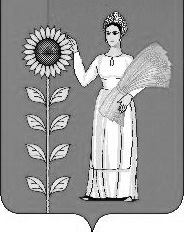 СОВЕТ ДЕПУТАТОВ СЕЛЬСКОГО ПОСЕЛЕНИЯТАЛИЦКИЙ СЕЛЬСОВЕТДОБРИНСКОГО МУНИЦИПАЛЬНОГО РАЙОНА ЛИПЕЦКОЙ ОБЛАСТИРОССИЙСКОЙ ФЕДЕРАЦИИ21-я сессия  V созываР Е Ш Е Н И Е 17.01.2017г.                        с. Талицкий Чамлык                             № 67-рс«О прогнозном плане (программе) приватизации муниципального имущества сельского поселения Талицкий сельсовет Добринского муниципального района на 2017 год»        Рассмотрев представленный администрацией сельского поселения Талицкий сельсовет проект решения «О прогнозном плане (программе) приватизации муниципального имущества сельского поселения Талицкий сельсовет Добринского муниципального района на 2017 год», руководствуясь Федеральным Законом от 21.12.2001 года № 178-ФЗ «О приватизации государственного и муниципального имущества», Федеральным Законом от 26.07.2006г. № 135-ФЗ « О защите конкуренции», Положением «О порядке приватизации муниципального имущества сельского поселения Талицкий сельсовет», утвержденным решением 30-ой сессии районного Совета депутатов от 24.06.2009 года № 104-рс, учитывая решение постоянных комиссий, Совет депутатов сельского поселения РЕШИЛ:Утвердить Прогнозный план (программу) приватизации муниципального имущества сельского поселения  Талицкий сельсовет Добринского муниципального района на 2017 год согласно приложению.Направить указанный акт главе сельского поселения для подписания и официального обнародования.Настоящее решение вступает в силу со дня его официального обнародования.Председатель Совета депутатов сельского поселения Талицкий сельсовет                                И.В. МочаловПриложениек решению Совета депутатов сельского поселения Талицкий сельсовет № 67-рс от 17.01.2017г.  Прогнозный план (программа) приватизации муниципального имущества сельского поселения Талицкий сельсовет Добринского муниципального района на 2017 годГлава сельского поселения Талицкий сельсовет                                                           И.В.Мочалов№ п/пБалансодержательНаименование имуществаМестонахождение Характеристика объектаСрок приватизации1Администрация сельского поселения Талицкий сельсовет Добринского муниципального районаЗдание омшаника с земельным участкомРФ, Липецкая область, Добринский район, с. Чамлык-Никольское, ул. Заречная, дом 12Гназначение: нежилое, общей площадью 136,8 кв.м., инвентарный номер: 1332н/18, литер: А,П/А,а, этажность: 1, в том числе земельный участокиз земель населенных пунктов,с разрешенным использованием – для иных видов разрешенного сельскохозяйственного использования в черте населенных (омшаник), площадью 162 кв.м., с кадастровым номером 48:04:1040141:92017 год2Администрация сельского поселения Талицкий сельсовет Добринского муниципального районаТранспортное средствоРФ, Липецкая область, Добринский район, с. Талицкий Чамлык, ул. Советская, дом 17ШЕВРОЛЕ НИВА,Идентификационный номер (VIN) Х9L21230070200430. Категория ТС (А,В,С,D,прицеп) ВМодель, № двигателя-ВАЗ 2123, 0211868,Шасси (рама)-отсутствует. Кузов (кабина, прицеп) № Х9L21230070200430. Цвет кузова (кабины, прицепа) – светло-серебристый металлик. Паспорт 63МН 586233. Дата выдачи паспорта 06.11.2007г Регистрационный знак-Е 094 МУ 48.Дата регистрации 21.11.2007г. Выдано ГИБДД - РЭО ГИБДД ОВД по Грязинскому району Липецкой области, год выпуска - 2007I квартал 2017 года